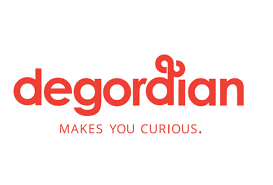 COMMUNITY MANAGEMENT INTERN (M/F)Place of employment: Zagreb, Croatia. Application due date: September 22, 2019Degordian is an always curious strategic-creative digital agency. The work here revolves around seeking new challenges. Take a look at how we turned it from passion to profession!The main focus of our Social Media Team is to create social media strategies that build happy digital communities, engage fans with awesome posts and help brands have an ongoing conversation with their users. They’re looking for new members who are ready to take on the creative, but a responsible job of being the voice of various brands. WHO ARE WE LOOKING FOR?We’re looking for students who truly love all things social and want to learn the ins and outs of managing social media accounts for local and global brands, but are also eager to understand the bigger picture, and learn about social media as a facet of digital marketing. We’re searching for organized individuals who can manage time and tasks, and always leave room for independent self-education on social media subjects. People who are open to feedback and want to continually grow as colleagues and professionals. If you’re interested but not exactly sure what a Community Management Intern in Degordian does, we have the perfect read for you!REQUIREMENTS:Currently pursuing BA or MA (upper year students)
Student employment contract
Available to work at least 25 hours per week (including weekends)
High level of interest in social media marketing 
High level of interest in creative writing and a knack for presenting ideas in a written manne
Excellent knowledge of spelling and grammar of Croatian language (C2)
Good knowledge of spelling and grammar of English language (B2)
Good communication skills
Good organizational skills
Good research skills
Good teamwork skills
Basic copywriting skillsEXTRA POINTS ARE AWARDED FOR:Experience working on various social media channels
Experience of working in an agency surroundingWHAT YOU WILL BE DOING:Community management - working on several social network profiles and pagesBuilding and maintaining relationships with brands’ fans through communication on social media profiles and pagesCreating monthly social media plans for various brandsTaking part in brainstormings and creative processesTaking part in various research projects Social media analysis and reporting Potentially taking part in digital PR projects (Influencer marketing)Cooperating with other Community Management Interns and onboarding new team membersCooperating with various teams, from design and video to digital advertising and project managementWorking in shifts according to a predefined scheduleIF YOU THINK YOU FIT THE REQUIREMENTS, CHECK OUT WHAT WE OFFER:A chance for a continuous personal and professional development in the field of social media and digital marketing 
Working with a mentor, including a personalized mentoring plan
A chance to work for various brands and an opportunity to expand your own experiences
An opportunity to work with a passionate, positive and ambitious team
An opportunity to work with both creative and performance oriented teams
A chance to learn more through internal and external educations
Team buildings with a great and playful crew
A workplace full of good vibes: a pawtastic dog-friendly environment, a bright & open workspace with room for sport, rec and leisure activities
All the equipment necessary to do your work
Working in shifts arranged according to your student schedule
A chance for some extra incomeWe’ll be honest. We ask for a lot, but we offer a lot. YOUR APPLICATION SHOULD INCLUDE:1. CV2. Your motivation expressed in a form of your choice - whatever helps you show your ambitions. It could be a one-minute video, a really nice motivational letter or any other form of expression you feel comfortable with. Let us know why you want to become a part of our team!Applications should be submitted in Croatian and/or English. Good luck! :)Applications should be submitted in Croatian and/or English (optional) and application link is: https://www.degordian.com/internshipapplicationopen/community-management-intern-zagreb/